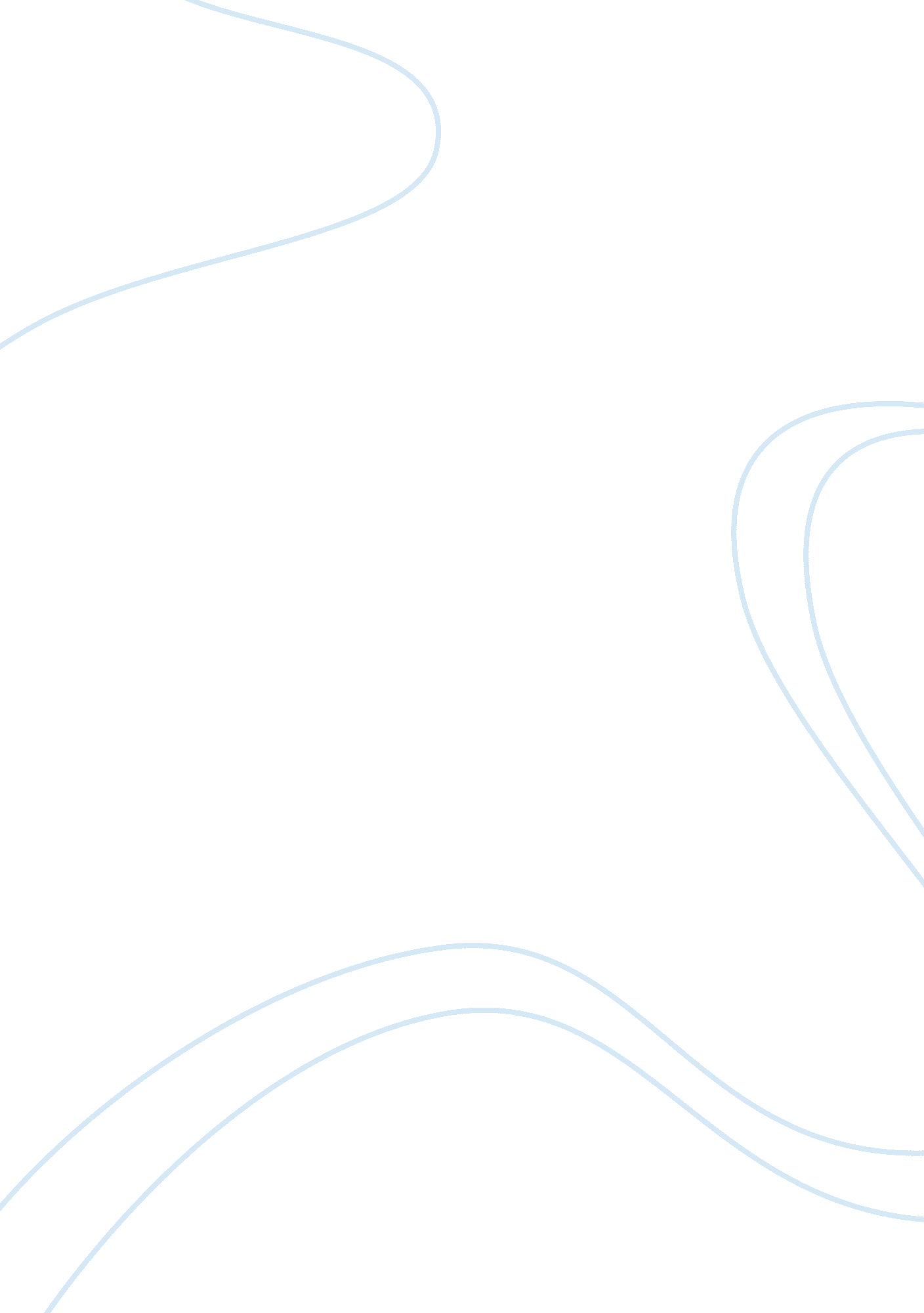 Wall-e movie analysis essay sampleLiterature, Russian Literature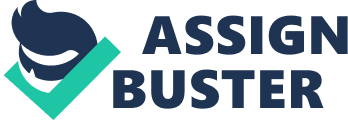 The examination of Wall-E tends to numerous things we may have circumvent previously, picking rather to just value one of the principle Pixar films that can be persevered through various conditions around a similar time when seeing with the children in your lives. Very, the video points out the film’s spoofing of how mass consumerism caused Earth’s hidden pulverization in the film, the human’s over-dependence on advancement, and their unavoidable open door from those mechanical shackles. A Disney and Pixar Animation Studio age, WALL-E is a 2008 PC vivified science fiction film is created by Andrew Stanton. It got $534 million around the globe. It’s not immaterial once-over of distinctions joins the 2008 Golden Globe Award for Best Animated Feature Film, the 2009 Hugo Award for Best Dramatic Presentation, Long Form, the Academy Award for Best Animated Feature and moreover five other Academy Awards assignments. Divider E moreover positions first in TIME’s “ Best Movies of the Decade,” before any similarity of Avatar, Slum Dog Millionaire, and The Lord of the Rings. As indicated above, regardless of its slant as a breathed life into movie, WALL-E is up ’til now prepared to pull in get-togethers of individuals paying little regard to age. As it is as often as possible the case for a Disney/Pixar creation, the particular perspectives, for instance, framework and development are top notch. In WALL-E’s case, Andrew Stanton takes it to an unfathomable level by completing significant layers of suggestions behind what is showed up on screen. He took pleasure in mind boggling accomplishment subtly mixing critical subjects into a to the extent anybody knows limited plot. This paper will dismantle WALL-E’s plot and analyze the central themes that run with the story. The film begins with a scene basing on the essential legend, WALL-E, the single leftover robot on Earth. He is working his step by step work of getting the waste that individuals surrendered. Regardless, where have the real proprietors of the Earth gone? They clearly exhausted the turmoil that they made and moved to a spaceship normal surroundings called the Axiom. This bit of the plot addresses Stanton’s first undertaking at assessing the present lifestyle of individuals. He exhorts us that if this keeps up, our flawless planet may end up in a state of pollution so genuine that it would never again think about real living conditions. EVE, whose name is spelled the same as the Bible’s Eve, appears to run with the miserable WALL-E, much the same as how God made Eve as Adam’s assistant. Through his depiction of mankind’s mishandling and betraying of the Earth, the message Stanton needs to pass on is an input on the nonappearance of appreciation for God’s creation and likewise a recommendation to humankind that we should review the Earth is a gift from God, and that He needs people to urge it instead of thinking little of it. Elsewhere in Axiom, the honest to goodness proprietors of the Earth are spending their days tasting dinners out of compartments and getting a charge out of the embodiment of idle lifestyles. Following quite a long while living in space not moving a muscle, individuals have in every practical sense changed over themselves into affection situate potatoes. Development, meanwhile, manages all the “ muddled work.” This raises an issue of to what degree the piece of advancement should be broadened later on. Development, without a doubt, can make life an accommodating difficulty to humankind. Regardless, an over-reliance on development could provoke a terrible culture like the one outlined in WALL-E, where individuals essentially change into robots while robots like WALL-E and EVE truly have more humanistic qualities than the general population themselves. Following numerous times of doing in like manner over and over, WALL-E has developed a character. Despite the way that he’s simply altered to contract mechanical waste into square boxes, he begins gathering unusual things of garbage by then using them to furnish and enhance his little “ home.” In his possibility off work, WALL-E develops an adoration for “ Hello there, Dolly!” which he watches on an old VHS tape reliably. The video gives WALL-E catching hands and winding up miserably captivated, and the devastated robot begins to dream of finding someone uncommon. Divider E’s first shot at estimation appears as a shimmering egg-shaped machine named EVE, who was sent to Earth to check for any signs of life. Following a lopsided affair, WALL-E capitulates to her. After initial lack of approachability from EVE, WALL-E’s driving forward intrigue pays off. There was nothing that could keep WALL-E from being with his sweetheart, not by any methods a few billions of miles of room travel, abhorrent robots, or an officer who has lost all thought of what life on Earth took after. Through WALL-E and EVE’s sentimental story, Stanton makes it clear that regardless of all suffering, love will reliably come through finally. It is surprising, be that as it may, since the sentimental story turns around a few to the extent anybody knows altered and emotionless robots. WALL-E is a major devotee of musicals, and he needs to transform his little robo-life into a certifiable melodic with Eve. He doesn’t generally reject the call to experience, however he bungles the get. On the off chance that WALL-E were a human, he would be the dorky one who says and does the wrong thing and humiliates himself. (As it were, WALL-E is every one of us. All-E.) In the end, they’re in for a severe shock. Be that as it may, there is trust. The camera works out and just past the city; we see more plants, demonstrating that it is conceivable to regrow life on Earth. The exact opposite thing we see, as the camera achieves space and blurs to dark is one twinkling star. Perhaps we should make a wish. References: WALL-E Plot Summary – Shmoop WALL-E Synopsis | Fandango WALL-E Theme of Love – Shmoop 